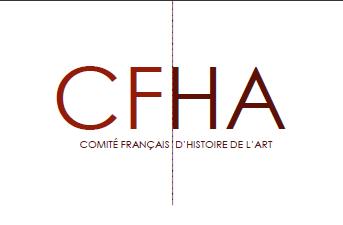 Formulaire de demande de bourseIdentité du candidatNom : 					PrénomDate de naissance : Adresse : Téléphone : Adresse électronique : Formation du candidat (Joindre un CV détaillé)Formation acquise (discipline, diplômes, établissement, année) :Formation en cours (discipline, diplôme, établissement, responsable scientifique) :Le mémoire de rechercheTitre : Sujet :Lieux de la recherche : Durée estimée : Directeur de mémoire :nom, prénom, coordonnéesJoindre la lettre de recommandationAutres encadrants du mémoire (DRAC- service régional de l'archéologie, conservation régionale de monuments historiques, conseiller-musée, Musées de France, Services régionaux de l'inventaire du patrimoine culturel, services patrimoniaux des conseils départementaux, etc.) : nom, prénom, coordonnéesPrésentation du projet de recherche (3000 signes)- motivations du choix du sujet- état de la recherche sur le sujet proposé- sources et lieux principaux de la recherche.Budget prévisionnel détaillé justifiant les frais à engager pour accomplir la recherche.